My Bucket List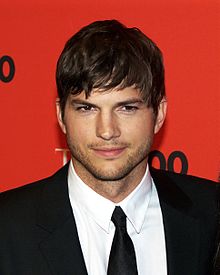 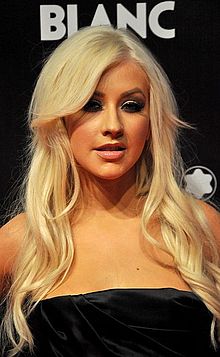 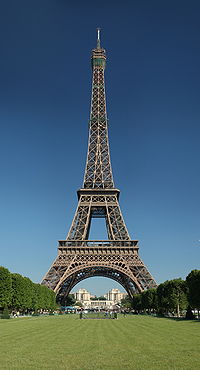 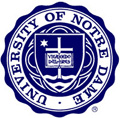 attend the University of Notre Damevisit the Eifel Tower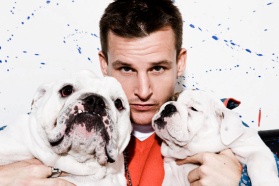 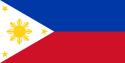 meet Ashton Kutcher, Christina Aguilera, or RobDyrdekstay best friends with Mary Kate McCarthytryout for a television show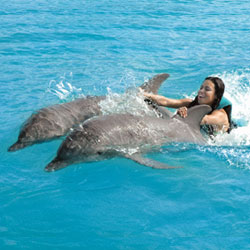 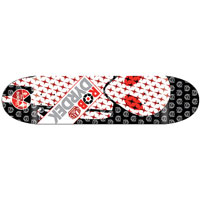 learn how to ride a skateboard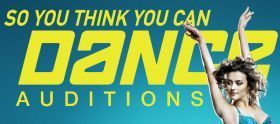 go on a cruisemaintain a 4.0learn how to speak Tagalog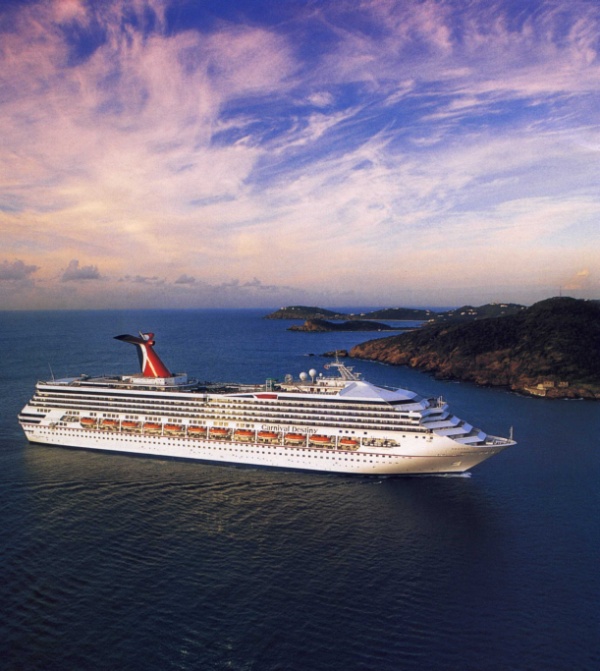 appear in a movieride an elephantclimb a mountain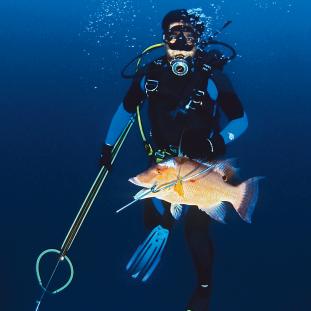 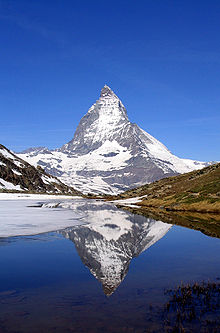 do a switch leapgo scuba divingswim with dolphinsconquer a fear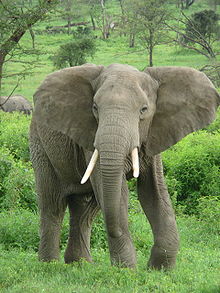 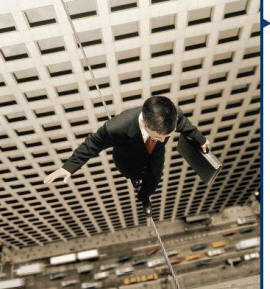 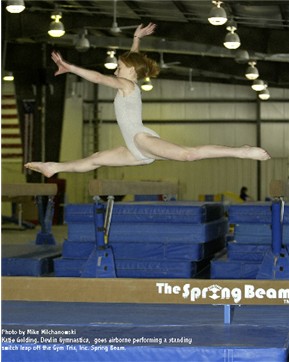 